1. In my drive, go to Create 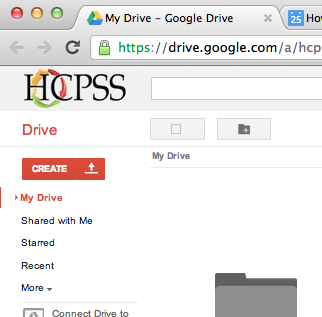 2. Create a Drawing 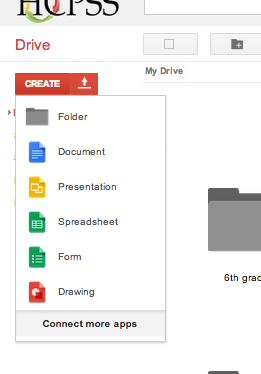 3. Insert an Image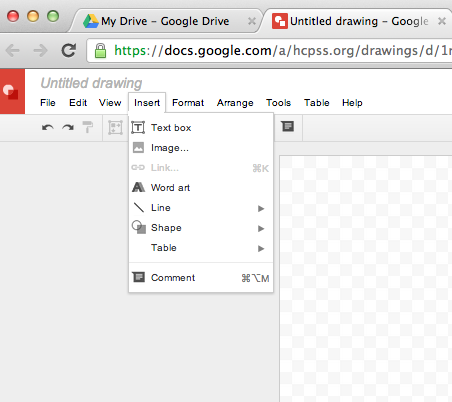 4. Image can be a screen shot, picture, anything really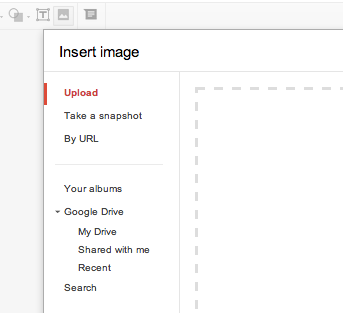 5. Once your image is how you like it, add your bubbles or “Callouts”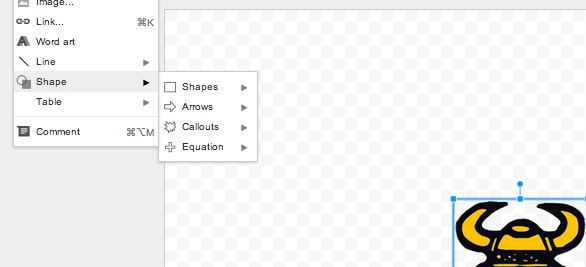 6. You can add text and change the size of the “Callouts”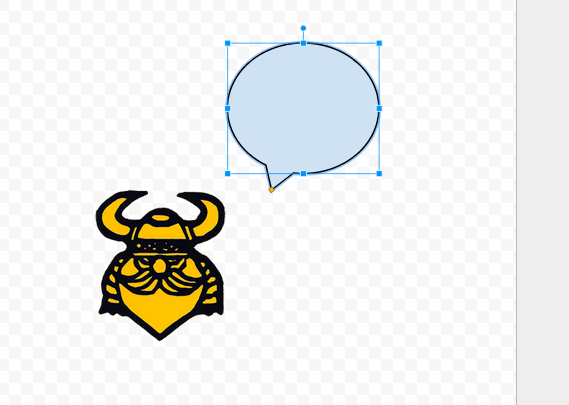 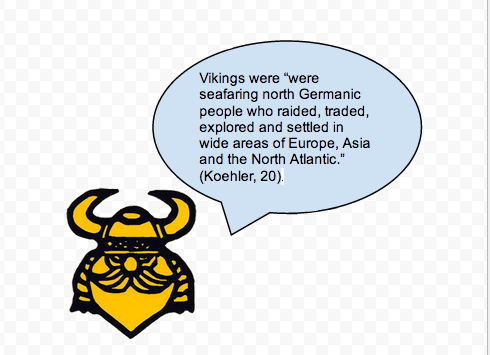 